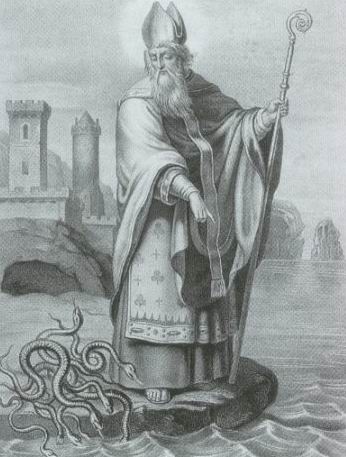 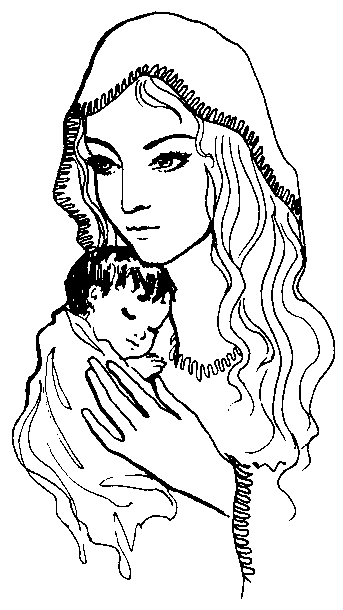 CARDIFF I POŁUDNIOWA WALIAKS. BOGDAN WERA, PROBOSZCZKS. WIKTOR OSTROWSKI, WIKARIUSZST PATRICK CHURCH, GRANGE GARDENS, GRANGETOWN, CARDIFF, CF11 7LJTEL. 029 2025 3514TEL. 029 2023 0427______________________________________Witaj, o wysokości, pojęciom ludzkim niedostępna.Witaj, głębino nawet anielskim okiem niezbadana.Witaj, bo jesteś tronem Króla.Witaj, bo dźwigasz Tego, co wszystkie dźwiga rzeczy.Witaj, gwiazdo Słońce nam ukazująca.Witaj, łono Boskiego Wcielenia.Witaj, przez którą stworzenie się odnawia.Witaj, przez którą Stwórca dzieckiem się staje.(Akatyst ku czci Bogarodzicy)Drodzy Parafianie,Rozpoczął się czas głębszego przylgnięcia do Maryi, czas zawierzenia Jej naszej trudnej pracy prostowania dróg, wyrównywania pagórków, wychodzenia z dolin. Niech ten błogosławiony czas Adwentu i Bożego Narodzenia będzie przeżyty przy Jej sercu, pod którym oddychał Pan całego stworzenia.Zaprośmy Maryję do codziennych naszych zmagań, upadków, trosk. Zaprośmy do modlitwy, o którą tak trudno pośród zabiegania. Zaprośmy do słuchania i rozważania Słowa Bożego. Potrzebujemy go bardzo, aby przeniknęło na nowo i poruszyło serca. Niech ten czas refleksji nad Słowem Bożym okresu Adwentowo-Bożo-Narodzeniowego przyczyni się do odkrycia zawartego w nim wezwania do przemiany i głoszenia życiem orędzia o wielkiej nadziei w kontekście naszej codzienności.Maryjo, Mistrzyni życia duchowego, wprowadź nas na głębiny modlitwy, byśmy umieli rozpoznawać przychodzącego Zbawiciela i z radością wyznawać z Tobą: „Wielbi dusza moja Pana i raduje się duch mój w Bogu moim Zbawcy” (Łk 1, 46n).Szczęść BożeKs. Bogdan WeraKs. Wiktor OstrowskiKALENDARZ LITURGICZNY2 Grudzień (piątek)  – I piątek miesiącaSpowiedź od godz. 18.30Cardiff (St. Patrick’s) – Msza św. o godz. 19.00  3 Grudzień (sobota) – Wigilia II Niedzieli Adwentu (B) (St. Patrick’s) – Msza św. o godz. 17.00Merthyr Tydfil (St. Mary’s) – Msza św. o godz. 19.004 Grudzień (niedziela) – II Niedziela Adwentu (B) (St. Patrick’s) – Msza św. o godz. 11.15 Cwmbran (Our Lady of The Angels) – Msza św. o godz. 16.00Bridgend (St. Mary’s) – Msza św. o godz. 19.0010 Grudzień (sobota) – Wigilia III Niedzieli Adwentu (B) (St. Patrick’s) – Msza św. o godz. 17.0011 Grudzień (niedziela) – III Niedziela Adwentu (B) (St. Patrick’s) – Msza św. o godz. 11.15Lampeter (Our Lady of Mount Carmel) – Msza św. o godz. 15.0017 Grudzień (sobota) – Wigilia IV Niedzieli Adwentu (B) (St. Patrick’s) – Msza św. o godz. 17.0018 Grudzień (niedziela) – IV Niedziela Adwentu (B) (St. Patrick’s) – Msza św. o godz. 11.15 (St. Benedict’s – Sketty) – Msza św. o godz. 14.00Llanelli (Our Lady Queen of Peace) – Msza św. o godz. 19.0024 Grudzień (sobota)  – Wigilia Uroczystości Narodzenia Pańskiego (B)Cardiff (St. Patrick’s) – Msza św. o godz. 22.00 (Pasterka)25 Grudzień (niedziela) – Uroczystość Narodzenia Pańskiego (B) (St. Patrick’s) – Msza św. o godz. 11.30 26 Grudzień (poniedziałek) – Drugi Dzień Świąt Bożego Narodzenia (B) (St. Patrick’s) – Msza św. o godz. 11.1531 Grudzień (sobota)  – Ostatni Dzień Roku 2011 – Św. SylwestraCardiff (St. Patrick’s) – Msza św. o godz. 17.001 Styczeń (niedziela) – II Niedziela po Narodzeniu Pańskim - Nowy Rok 2011 – Świętej Bożej Rodzicielki Maryi (B) (St. Patrick’s) – Msza św. o godz. 11.15Cwmbran (Our Lady of The Angels) – Msza św. o godz. 16.00Bridgend (St. Mary’s) – Msza św. o godz. 19.00 6 styczeń (piątek) – Objawienie Pańskie -I piątek miesiącaSpowiedź od godz. 18.30Cardiff (St. Patrick’s) – Msza św. o godz. 19.00- 7 Styczeń (sobota) – Wigilia Niedzieli Chrztu Pańskiego (B) (St. Patrick’s) – Msza św. o godz. 17.00Merthyr Tydfil (St. Mary’s) – Msza św. o godz. 19.008 Styczeń (niedziela)  –Niedziela Chrztu Pańskiego (B) (St. Patrick's) – Msza św. o godz. 11.15 – Śp. Stanisław i Stanisława ChromińscyLampeter (Our Lady of Mount Carmel) – Msza św. o godz.15.0014 Styczeń (sobota) – Wigilia II Niedzieli Zwykłej (B) (St. Patrick’s) – Msza św. o godz. 17.0015 Styczeń (niedziela)  – II Niedziela Zwykła (B) (St. Patrick’s) – Msza św. o godz. 11.15 (St. Benedict’s – Sketty) – Msza św. o godz. 14.00Llanelli (Our Lady Queen of Peace) – Msza św. o godz. 19.0020 Styczeń (sobota) – Wigilia III Niedzieli Zwykłej (B)  (St. Patrick’s) – Msza św. o godz. 17.0022 Styczeń (niedziela)  – III Niedziela Zwykła (B)  (St. Patrick’s) – Msza św. o godz. 11.15 (Our Lady Queen of Martyrs) – Msza św. o godz. 16.0028 Styczeń (sobota) – Wigilia IV Niedzieli Zwykłej (B) (St. Patrick’s) – Msza św. o godz. 17.0029 Styczeń (niedziela)  – IV Niedziela Zwykła (B) (St. Patrick’s) – Msza św. o godz. 11.153 Luty (piątek)  – I piątek miesiąca Spowiedź od godz. 18.30Cardiff (St. Patrick’s) – Msza św. o godz. 19.004 Luty (sobota) – Wigilia V Niedzieli Zwykłej (B) (St. Patrick’s) – Msza św. o godz. 17.00Merthyr Tydfil (St. Mary’s) – Msza św. o godz. 19.005 Luty (niedziela)  – V Niedziela Zwykła (B) (St. Patrick’s) – Msza św. o godz. 11.15Cwmbran (Our Lady of The Angels) – Msza św. o godz. 16.00Bridgend (St. Mary’s) – Msza św. o godz. 19.0011 Luty (sobota) – Wigilia VI Niedzieli Zwykłej (B) (St. Patrick’s) – Msza św. o godz. 17.0012 Luty (niedziela)  – VI Niedziela Zwykła (B) (St. Patrick's) – Msza św. o godz. 11.15 – Lampeter (Our Lady of ) – Msza św. o godz.15.0018 Luty (sobota) – Wigilia VII Niedzieli Zwykłej (B) (St. Patrick’s) – Msza św. o godz. 17.0019 Luty (niedziela)  – VII Niedziela Zwykła (B) (St. Patrick’s) – Msza św. o godz. 11.15 (St. Benedict’s – Sketty) – Msza św. o godz. 14.00Llanelli (Our Lady Queen of Peace) – Msza św. o godz. 19.00OGŁOSZENIA DUSZPASTERSKIEWitamy serdecznie wszystkich rodaków  przybyłych z naszej Ojczyzny.Msze św. w dni powszednie odprawiane są w Cardiff w Kościele St. Patrick’s (Grangetown) o godz. 9.30 w języku angielskim.Msze św. w języku polskim w każdy I Piątek miesiąca o godzinie 19.00  oraz w dniach, które umieszczone są w biuletynie czy w ogłoszeniach parafialnych. Spowiedź Święta – w każdy piątek miesiąca o godz. 19.00 z wyjątkiem I piątku miesiąca spowiedź o godz. 18.30. Podczas spowiedzi odbywa się adoracja Najświętszego Sakramentu.Chorych parafian należy zgłaszać w celu odwiedzin duszpasterskich lub z posługą sakramentalną ustnie lub telefonicznie bezpośrednio do księży.Osoby, które pragną zawrzeć Sakrament Małżeństwa proszone są o zgłoszenie się przynajmniej 4-6 miesięcy przed ślubem w celu załatwienia wszystkich formalności.Kurs przedmałżeński w Cardiff, St. Patrick’s:10.03.2012  godzina 11:0024.03.2012 godzina 11:00Przygotowanie do Sakramentu Bierzmowania w Cardiff, St. Patrick’s:29.1o.2011 godzina 11:0012.11.2011 godzina 11:003.12.2011 godzina 11:0028.01.2012 godzina 11:0025.02.1012 godzina 11:00 – próba i spowiedź przed bierzmowaniem	Bierzmowanie, które udzielać będzie Rektor Polskiej Misji Katolickiej w Anglii i Walii – ks. prałat Stefan Wylężek, odbędzie się 3.03.2012 o godzinie 16:00.Przygotowanie dzieci do Sakramentu I Komunii Świętej w Cardiff, St. Patrick:2. 03.2012 godzina 18:00 – Pierwsza Spowiedź dzieci przygotowujących się do I Komunii Świętej27.04.2012 godzina 18:00 – Druga Spowiedź przed I Komunią Świętą28.04.2012 godzina 11:00 – Uroczystość I Komunii Świętej w CardiffPrzygotowanie dzieci do I Komunii Świętej będą prowadzili: Ks. Proboszcz oraz Pani Agnieszka. Spotkania będą odbywały się w Domu Polskim oraz w kościele St Patrick.Spowiedzi adwentowe w  kościele St. Patrick’s:20.12.2011 godz. 11:00 (spowiedź w j. polskim) i 19:00 (spowiedź w j. angielskim i w j. polskim)21.12.2011 godz. 19:00 (spowiedzi w j. polskim)22.12.2011 godz. 11:00 i 19:00 (spowiedzi w j. polskim)23.12.2011 godz. 11:00 i 19:00 (spowiedzi w j. polskim)Pasterka w kościele St. Patrick’s rozpocznie się 24.12.2011 o godz. 22:00.Plan wizyty duszpasterskiej – Kolędy:2.01.-22.01.2012 – CARDIFF i okolice8.01.-13.01.2012 – LAMPETER i okolice15.01-20.01.2012 – SWANSEA i okolice22.01-25.01.2012 – HEREFORD i okolice30.01.-03.02.2012 – CWMBRAN i okoliceW przypadku większej ilości zgłoszeń kolędowych istnieje możliwość przedłużenia terminu odwiedzin duszpasterskich.Osoby, które zgłaszały kolędę w zeszłym roku nie potrzebują zgłaszać ponownie, chyba, że nastąpiła zmiana adresu lub telefonu. Natomiast, jeśli ktoś z nowych parafian pragnie zaprosić Kapłana z wizytą duszpasterską, proszony jest o wypełnienie formularza, który wyłożony jest w kruchcie kościoła.Termin i godzina odwiedzin ustalana jest indywidualnie telefonicznie.KĄCIK WSPÓLNOTY ZE SWANSEAOpłatek parafialny i Mikołaj dla dzieci odbędzie się 18.12.2011 
po Mszy św. w Swansea w Sali Parafialnej.Kolęda w Swansea i okolicach od 15.01.2011 do 20.01.2011. Formularze zgłoszeniowe na kolędę znajdują się z tyłu kościoła.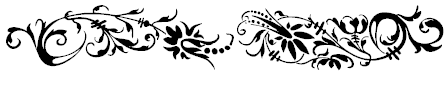 Ptaki niby dzwoneczki cieszą się kolędą – Chrystus nam się narodził i nowe dni będą.Do stajni betlejemskiej aż od brzegów WisłyZ ptakami smukłe sarny dziwować się przyszły.Wiewiórka zęby szczerzy i w niebo się patrzy,Jak dwa gołębie płyną na błękitnej tarczy.I kwiaty, choć to zima, czas mroźny i cichy,Niosą mirrę, kadzidło i złote kielichy.I pawie przyfrunęły z krajów cudzoziemskich,By swe pióra przyrównać do skrzydeł anielskich.A mały Chrystus smutny w drzwi patrzy i czeka,By pośród witających zobaczyć człowieka…Jerzy Liebert, PasterkaKs. Paweł SiedlanowskiKto sieje wiatr......zbiera burzę. Aktualność tego, skądinąd dobrze znanego, powiedzenia w ostatnich dniach poraża.W parafii, w której pomagam duszpastersko w niedzielę, ktoś zniszczył dwie leśne kapliczki. Może nie miały szczególnej wartości artystycznej - ot, proste gipsowe figurki, niewyszukana stylistyka, zbity z deseczek daszek. Ale też ich wartość nie leżała w wirtuozerii stylu, w jakim zostały wykonane. Od dziesiątek lat ludzie, idąc do oddalonego kilka kilometrów od wioski kościoła, zatrzymywali się przy nich na krótką modlitwę. Inni żegnali się, mężczyźni zdejmowali czapki. Po prostu były. Dla młodszych mieszkańców - od zawsze. Choć niepozorne, wrosły w krajobraz i historię miejscowości.Najsmutniejsze jest to, że najprawdopodobniej nie był to poryw chwili, głupi wybryk nastolatków czy kaprys pijaka, który wracając z suto zakrapianej imprezy, w przypływie złości wyładował ból życia na Bogu ducha winnych figurkach świętych. Wandal dobrze się przygotował. W ruch poszła siekiera, szpadel. Ślady dowodzą, że złość, z jaką działał, była ogromna. Resztki porozrzucał w promieniu kilku metrów.Dlaczego?... Żadna z osób, które pytałem w niedzielę, nie potrafiła na pytanie odpowiedzieć. Po każdej Mszy były suplikacje, pewnie sporo komentarzy pojawiło się w domach. Nie wiadomo dlaczego ktoś to zrobił? Jaki cel chciał osiągnąć?A mnie się wydaje, że to dopiero początek. Agresja, z którą mamy do czynienia na co dzień, zaczyna niczym wirus infekować nie tylko wielkomiejskie środowiska, ale, jak się okazuje, już także małe, podlaskie wioski. Od miesięcy jesteśmy bombardowani newsami, jakoby krzyż był zagrożeniem wolności, Kościół zaś przyczyną wszelkich rzeczywistych i urojonych klęsk. Plucie na Biblię i krzyż stało się wyrazem ekspresji twórczej. „Artyści” chodzą w glorii sławy. Ten, kto dosadniej potrafi określić rzekome polskie kołtuństwo i głośniej wykpić patriotyzm, znaleźć nowe ogniska „faszyzmu”, ośmieszyć to, co dla wielu jest święte, staje się bohaterem. A publika klaszcze. Do tego doszliśmy.Ten sam mechanizm, choć na innym poziomie, zadziałał 11 listopada. Jawnie reklamowano „poradniki blokersa”, propagowano akcje fejsbukowe i plakaty. Piórami usłużnych dziennikarzy szczuły zaprzyjaźnione gazety. Od dawna było wiadomo, że przyjadą niemieccy anarchiści, aby wesprzeć polskich „antyfaszystów”. A kiedy zadyma wymknęła się spod kontroli, lewacy z miną cherubinków zaczęli kajać się, że oni przecież nic... że niewinni...  że to nieporozumienie... że radośni chłopcy z Berlina, wspierający „kolorową”, nieśli w rękach nie bejsbole, lecz... kwiaty i wielobarwne chorągiewki. A że każda akcja generuje interakcję? To już szczegół. Dalej wydarzenia potoczyły się same. Efekt, choć w każdej stacji telewizyjnej pokazywany inaczej, mogliśmy oglądać przez kilka dni.Hipokryzja niektórych środowisk sympatyzujących z lewactwem dziennikarzy i polityków czy też osób zwyczajnie zainteresowanych jedynie tym, „aby się działo” (wszystko jedno co - ważne, aby czołówki gazet, serwisów informacyjnych i portali internetowych rozgrzewały się do czerwoności emocjami!), polega na tym, że zdają się nie dostrzegać prostego mechanizmu, o którym pisałem na początku. A kiedy już pójdzie w ruch, zapierają się do żywego, twierdząc, że są przecież bez skazy. To samo tak... Stało się i już... Winny jest zawsze ktoś inny.Zabawa ludzkimi emocjami, niezależnie w jakiej skali się dokonuje (szczególnie w sytuacji, gdy frustracja lawinowo narastającą biedą, bezruchem rządzących, zapowiedziami jeszcze większego kryzysu jest coraz większa), zawsze kończy się nieszczęściem - tak, jak zabawa zapałkami na wierzchołku stogu siana. Wystarczy mała iskra, aby zamienił się w popiół. Albo rozniósł płomień dokoła, obracając w puch wszystko, co dotąd miało jakikolwiek sens.Przypuszczać należy, że ostatnie wydarzenia niewiele nas nauczą. Upór, z jakim powiela się kłamstwo i hipokryzję, twierdząc, że nic się przecież nie stało, zadziwia. I rodzi pytania: co takiego musi się stać, aby Polacy przejrzeli? Mają zapłonąć kościoły? Ludzie - skoczyć sobie do gardeł? O to chodzi?Jednego można być pewnym: gdy dojdzie do nieszczęścia, szczuje wszystkiego się wyprą.Jak zwykle.